
ISTITUTO SCOLASTICO                                                                                                                   DISTRETTI SANITARI - UMEE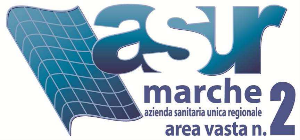                                                                                                                                                                                   Ancona - Senigallia - Jesi - Fabriano……………………………………                                                                                                                - Al Responsabile/Coordinatore UMEE                                                                   ASUR –Area Vasta 2                        Distretto di ……………………                                                                                       p.c. - Al Pediatra di Libera Scelta                                                                                                 ……………………………………….OGGETTO: RICHIESTA DI INTERVENTO ALL’UNITA’ MULTIDISCIPLINARE ETA’                                     EVOLUTIVA (UMEE) DELLA SEDE DI ……………………………….SI CHIEDE◻ di attivare la procedura per l’individuazione della disabilità (art. 2 D.P.R. 24.02.94)◻ certificazione di DSA ( Art. 3  L.170/2010)◻ valutazione per altri Disturbi di Sviluppoper l’alunno:COGNOME ……………………………………NOME …………………………………………nat_  a …………………………………… il …………...............................................................residente a ……………………………… Via …………………………. Tel. …………………frequentante la classe ………………della Scuola …………………………………………………per le seguenti problematiche (compilare la  relazione di sintesi delle osservazioni allegata):…………………………………………………………………………………………………..…………………………………………………………………………………………………...…………………………………………………………………………………………………..…………………………………………………………………………………………………..                                                                                GLI INSEGNANTIData ____________                                             _____________________________________                                                                             _____________________________________                                                                    _____________________________________Firma del/i GENITORE/I                                                  IL DIRIGENTE SCOLASTICO__________________________                                           _____________________________________________________                                                                                                                 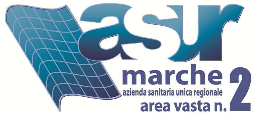 DISTRETTI SANITARI - UMEEAncona - Senigallia - Jesi - FabrianoISTITUZIONE SCOLASTICA………………………………..RELAZIONE DI SINTESI DELLE OSSERVAZIONIALUNNO: ………………………………………….A.S. …………1. QUADRO DI RIFERIMENTO2. INFORMAZIONI SULL’ORGANIZZAZIONE SCOLASTICA3. DESCRIZIONE SINTETICA(Compilare tutti i campi)4. SONO STATI COINVOLTI ALTRI CENTRI / OPERATORI SANITARI?(Se sì, specificare nominativo, qualifica operatori e data)------------------------------------------------------------------------------------------------------------------------------------------------------------------------------------------------------------------------------------------------------------------------------------------------5. REDATTORI DELLA RELAZIONE SINTETICA DI OSSERVAZIONENOMINATIVOLUOGO DI NASCITADATA DI NASCITARESIDENZA *se stranieroDA QUANTO TEMPO IN ITALIAORDINE DI SCUOLA FREQUENTATO□ Scuola dell’Infanzia□ Scuola Primaria□ Scuola Secondaria di I Grado□ Scuola Secondaria di II Grado□ Scuola dell’Infanzia□ Scuola Primaria□ Scuola Secondaria di I Grado□ Scuola Secondaria di II Grado□ Scuola dell’Infanzia□ Scuola Primaria□ Scuola Secondaria di I Grado□ Scuola Secondaria di II GradoSEZIONE/CLASSENumero alunniHA RIPETUTO LA/E CLASSE/I□ * elencare□ la classe corrente□ * elencare□ la classe corrente□ * elencare□ la classe correnteTEMPO SCUOLA□ tempo a modulo / normale□ tempo pieno□ tempo prolungato□ rientri pomeridiani (specificare il numero)□ tempo a modulo / normale□ tempo pieno□ tempo prolungato□ rientri pomeridiani (specificare il numero)□ tempo a modulo / normale□ tempo pieno□ tempo prolungato□ rientri pomeridiani (specificare il numero)TEMPO SCUOLA□ n. ore settimanali di frequenza ………□ n. ore settimanali di frequenza ………□ n. ore settimanali di frequenza ………1) AREA COGNITIVA / NEUROPSICOLOGICA (Attenzione, Memoria, Logica)1) AREA COGNITIVA / NEUROPSICOLOGICA (Attenzione, Memoria, Logica)1) AREA COGNITIVA / NEUROPSICOLOGICA (Attenzione, Memoria, Logica)1) AREA COGNITIVA / NEUROPSICOLOGICA (Attenzione, Memoria, Logica)Problematiche RilevateProblematiche Rilevate* breve descrizione * breve descrizione Problematiche RilevateProblematiche RilevatePunti di ForzaPunti di Forza* breve descrizione* breve descrizionePunti di ForzaPunti di Forza2) AREA AFFETTIVO / RELAZIONALE (Autostima, Rapporto con gli altri)2) AREA AFFETTIVO / RELAZIONALE (Autostima, Rapporto con gli altri)2) AREA AFFETTIVO / RELAZIONALE (Autostima, Rapporto con gli altri)2) AREA AFFETTIVO / RELAZIONALE (Autostima, Rapporto con gli altri)Problematiche RilevateProblematiche Rilevate* breve descrizione* breve descrizioneProblematiche RilevateProblematiche RilevatePunti di ForzaPunti di Forza* breve descrizione* breve descrizionePunti di ForzaPunti di Forza3) AREA MOTORIO / PRASSICA (Motricità Globale, Motricità Fine)3) AREA MOTORIO / PRASSICA (Motricità Globale, Motricità Fine)3) AREA MOTORIO / PRASSICA (Motricità Globale, Motricità Fine)3) AREA MOTORIO / PRASSICA (Motricità Globale, Motricità Fine)Problematiche RilevateProblematiche Rilevate* breve descrizione* breve descrizioneProblematiche RilevateProblematiche RilevatePunti di ForzaPunti di Forza* breve descrizione* breve descrizionePunti di ForzaPunti di Forza4) AREA LINGUISTICO / COMUNICAZIONALE (Comprensione, Produzione)4) AREA LINGUISTICO / COMUNICAZIONALE (Comprensione, Produzione)4) AREA LINGUISTICO / COMUNICAZIONALE (Comprensione, Produzione)4) AREA LINGUISTICO / COMUNICAZIONALE (Comprensione, Produzione)Problematiche RilevateProblematiche Rilevate* breve descrizione* breve descrizioneProblematiche RilevateProblematiche RilevatePunti di ForzaPunti di Forza* breve descrizione* breve descrizionePunti di ForzaPunti di Forza5) AREA AUTONOMIA (Personale, Sociale, Didattica)5) AREA AUTONOMIA (Personale, Sociale, Didattica)5) AREA AUTONOMIA (Personale, Sociale, Didattica)5) AREA AUTONOMIA (Personale, Sociale, Didattica)Problematiche RilevateProblematiche Rilevate* breve descrizione * breve descrizione Problematiche RilevateProblematiche RilevatePunti di ForzaPunti di Forza* breve descrizione* breve descrizionePunti di ForzaPunti di Forza6) AREA APPRENDIMENTI (Lettura, Scrittura, Calcolo/Problem-Solving)6) AREA APPRENDIMENTI (Lettura, Scrittura, Calcolo/Problem-Solving)6) AREA APPRENDIMENTI (Lettura, Scrittura, Calcolo/Problem-Solving)6) AREA APPRENDIMENTI (Lettura, Scrittura, Calcolo/Problem-Solving)Problematiche RilevateProblematiche Rilevate* breve descrizione* breve descrizioneProblematiche RilevateProblematiche RilevatePunti di ForzaPunti di Forza* breve descrizione* breve descrizionePunti di ForzaPunti di Forza7) FREQUENZA SCOLASTICA7) FREQUENZA SCOLASTICA7) FREQUENZA SCOLASTICA7) FREQUENZA SCOLASTICA                                                □ Regolare                                                □ Irregolare                                                □ Regolare                                                □ Irregolare                                                □ Regolare                                                □ Irregolare                                                □ Regolare                                                □ Irregolare                                                                  8) ALTRO                                                                  8) ALTRO                                                                  8) ALTRO                                                                  8) ALTROQualifica (*)Qualifica (*)Nome e CognomeFirmaDIRIGENTEDIRIGENTEFUNZIONE STRUMENTALE – SUPPORTO AGLI ALUNNIFUNZIONE STRUMENTALE – SUPPORTO AGLI ALUNNIDOCENTE COORDINATORE DI CLASSEDOCENTE COORDINATORE DI CLASSEDOCENTI (*indicare tutti i docenti che hanno effettuato le osservazioni)DOCENTI (*indicare tutti i docenti che hanno effettuato le osservazioni)DOCENTI (*indicare tutti i docenti che hanno effettuato le osservazioni)DOCENTI (*indicare tutti i docenti che hanno effettuato le osservazioni)****************LUOGODATA